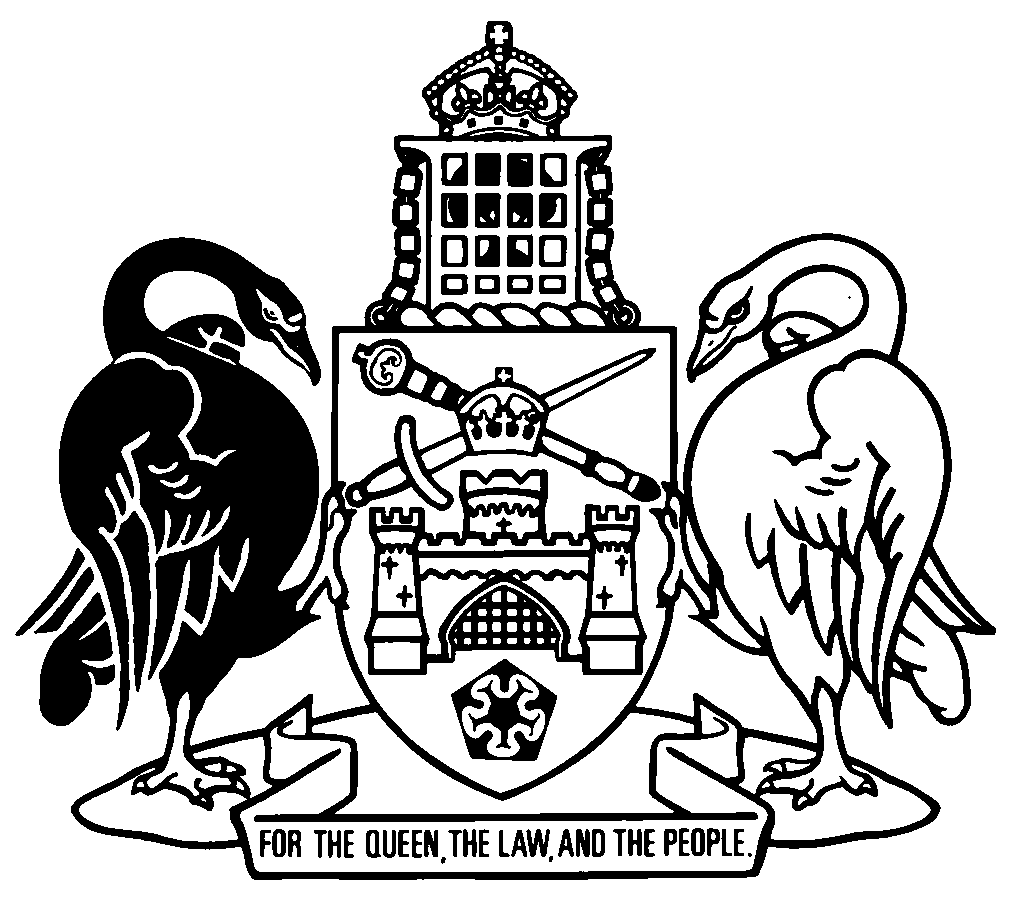 Australian Capital TerritoryFamily Violence Regulation 2017    SL2017-32made under theFamily Violence Act 2016Republication No 1Effective:  25 November 2017Republication date: 25 November 2017Regulation not amendedAbout this republicationThe republished lawThis is a republication of the Family Violence Regulation 2017, made under the Family Violence Act 2016 (including any amendment made under the Legislation Act 2001, part 11.3 (Editorial changes)) as in force on 25 November 2017.  It also includes any commencement, repeal or expiry affecting this republished law.  The legislation history and amendment history of the republished law are set out in endnotes 3 and 4. Kinds of republicationsThe Parliamentary Counsel’s Office prepares 2 kinds of republications of ACT laws (see the ACT legislation register at www.legislation.act.gov.au):authorised republications to which the Legislation Act 2001 appliesunauthorised republications.The status of this republication appears on the bottom of each page.Editorial amendmentsThe Legislation Act 2001, part 11.3 authorises the Parliamentary Counsel to make editorial amendments and other changes of a formal nature when preparing a law for republication.  Editorial changes do not change the effect of the law, but have effect as if they had been made by an Act commencing on the republication date (see Legislation Act 2001, s 115 and s 117).  The changes are made if the Parliamentary Counsel considers they are desirable to bring the law into line, or more closely into line, with current legislative drafting practice.  This republication does not include amendments made under part 11.3 (see endnote 1).Uncommenced provisions and amendmentsIf a provision of the republished law has not commenced, the symbol  U  appears immediately before the provision heading.  Any uncommenced amendments that affect this republished law are accessible on the ACT legislation register (www.legislation.act.gov.au). For more information, see the home page for this law on the register.ModificationsIf a provision of the republished law is affected by a current modification, the symbol  M  appears immediately before the provision heading.  The text of the modifying provision appears in the endnotes.  For the legal status of modifications, see the Legislation Act 2001, section 95.PenaltiesAt the republication date, the value of a penalty unit for an offence against this law is $150 for an individual and $750 for a corporation (see Legislation Act 2001, s 133).Australian Capital TerritoryFamily Violence Regulation 2017made under theFamily Violence Act 2016Contents	Page	1	Name of regulation	2	3	Notes	2	4	Prescribed jurisdictions—Act, s 115, definition of corresponding law	2	5	Interstate FVOs—Act, s 115, definition of interstate FVO, par (a)	2	6	Registered foreign orders—Act, s 115, definition of registered foreign order, par (a)	3Endnotes	5	1	About the endnotes	5	2	Abbreviation key	5	3	Legislation history	6	4	Amendment history	6Australian Capital TerritoryFamily Violence Regulation 2017     made under theFamily Violence Act 20161	Name of regulationThis regulation is the Family Violence Regulation 2017.3	NotesA note included in this regulation is explanatory and is not part of this regulation.Note	See the Legislation Act, s 127 (1), (4) and (5) for the legal status of notes.4	Prescribed jurisdictions—Act, s 115, definition of corresponding lawEach State is prescribed.Note	State includes the Northern Territory (see Legislation Act, dict, pt 1).5	Interstate FVOs—Act, s 115, definition of interstate FVO, par (a)The following are prescribed:	(a)	an apprehended domestic violence order or an interim apprehended domestic violence order under the Crimes (Domestic and Personal Violence) Act 2007 (NSW);	(b)	a domestic violence order under the Domestic and Family Violence Act 2007 (NT);	(c)	a domestic violence order, police protection notice or release conditions under the Domestic and Family Violence Protection Act 2012 (Qld);	(d)	an intervention order under the Intervention Orders (Prevention of Abuse) Act 2009 (SA) that addresses a family violence concern;	(e)	a family violence order (FVO), an interim FVO or a police family violence order (PFVO) under the Family Violence Act 2004 (Tas);	(f)	a family violence intervention order or a family violence safety notice under the Family Violence Protection Act 2008 (Vic);	(g)	the following orders under the Restraining Orders Act 1997 (WA):	(i)	a family violence restraining order;	(ii)	a violence restraining order made before 1 July 2017 that addresses a family violence concern;	(iii)	a police order.Note	Family violence concern—see the Act, s 116.6	Registered foreign orders—Act, s 115, definition of registered foreign order, par (a)The following are prescribed:	(a)	a registered external protection order under the Crimes (Domestic and Personal Violence) Act 2007 (NSW), part 13;	(b)	a registered external order under the Domestic and Family Violence Act 2007 (NT);	(c)	a registered foreign order under the Domestic and Family Violence Protection Act 2012 (Qld);	(d)	a foreign intervention order registered under the Intervention Orders (Prevention of Abuse) Act 2009 (SA), part 4 other than an order declared under that Act not to be a foreign intervention order for that Act, part 3A;	(e)	an external family violence order registered under the Family Violence Act 2004 (Tas), section 27;	(f)	a corresponding New Zealand order registered under the Family Violence Protection Act 2008 (Vic), part 10;	(g)	a foreign restraining order registered under the Restraining Orders Act 1997 (WA), part 7A.Endnotes1	About the endnotesAmending and modifying laws are annotated in the legislation history and the amendment history.  Current modifications are not included in the republished law but are set out in the endnotes.Not all editorial amendments made under the Legislation Act 2001, part 11.3 are annotated in the amendment history.  Full details of any amendments can be obtained from the Parliamentary Counsel’s Office.Uncommenced amending laws are not included in the republished law.  The details of these laws are underlined in the legislation history.  Uncommenced expiries are underlined in the legislation history and amendment history.If all the provisions of the law have been renumbered, a table of renumbered provisions gives details of previous and current numbering.  The endnotes also include a table of earlier republications.2	Abbreviation key3	Legislation historyFamily Violence Regulation 2017 SL2017-32notified LR 24 November 2017s 1, s 2 commenced 24 November 2017 (LA s 75 (1))remainder commenced 25 November 2017 (s 2)4	Amendment historyCommencements 2	om LA s 89 (4)©  Australian Capital Territory 2017A = ActNI = Notifiable instrumentAF = Approved formo = orderam = amendedom = omitted/repealedamdt = amendmentord = ordinanceAR = Assembly resolutionorig = originalch = chapterpar = paragraph/subparagraphCN = Commencement noticepres = presentdef = definitionprev = previousDI = Disallowable instrument(prev...) = previouslydict = dictionarypt = partdisallowed = disallowed by the Legislative r = rule/subruleAssemblyreloc = relocateddiv = divisionrenum = renumberedexp = expires/expiredR[X] = Republication NoGaz = gazetteRI = reissuehdg = headings = section/subsectionIA = Interpretation Act 1967sch = scheduleins = inserted/addedsdiv = subdivisionLA = Legislation Act 2001SL = Subordinate lawLR = legislation registersub = substitutedLRA = Legislation (Republication) Act 1996underlining = whole or part not commencedmod = modified/modificationor to be expired